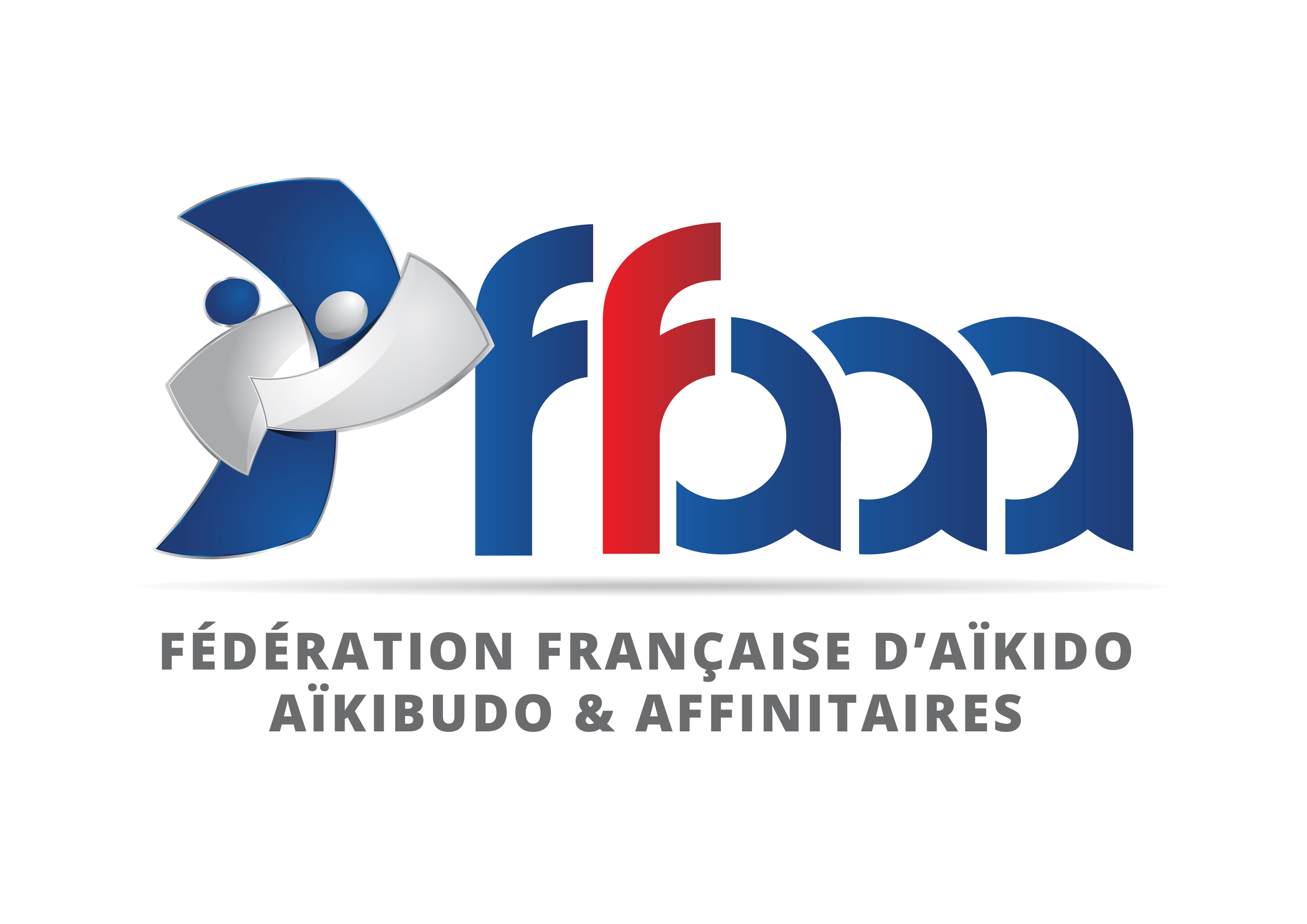 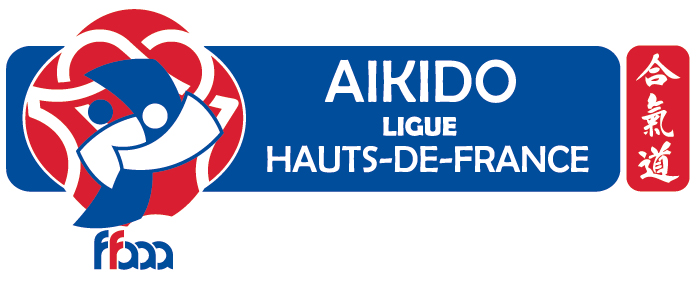 Fiche d’inscriptionStage de Préparation 3ème - 4ème danSamedi 8 Février 2020 à Vieux-Condé (9h30-12h30 / 14H-17H)Animé parBruno ZANOTTI et Philippe TRAMONNom : …………………………………………         Prénom : …………………………………….Club : ………………………………..…………        Grade actuel: …………………………….Diplôme d’enseignement : ………………………………………Professeur du club : …………………………………………………….Prix : 30 eurosJe réserve le repas de midi : oui  -  non  (rayer la mention inutile)PAF : 10 euros (chèque à l’ordre de la « Ligue Nord-Pas-de-Calais Aïkido »)Formulaire et règlement à renvoyer avant le samedi 18 Janvier 2020 à :Olivier BURY 22, rue Delaroche - 62100 CALAIS Email : olivier.bury0783@orange.fr